Приложение № 1к Порядку предоставления субсидийнекоммерческим организациям,не являющимся государственными(муниципальными) учреждениями,в целях реализации мероприятийгосударственной программы“О защите прав потребителейв Республике Башкортостан”по подготовке претензий, исковыхзаявлений в защиту прав потребителейсоциальной группы населенияи участию в судебных заседанияхв защиту прав потребителей и законныхинтересов отдельных потребителей(группы потребителей, неопределенногокруга потребителей)Министерство торговли и услуг Республики Башкортостан ЗАЯВЛЕНИЕна предоставление субсидии________________________________________________________________________(полное наименование налогоплательщика (получателя субсидии, юридического лица))в соответствии с Порядком предоставления субсидий некоммерческим организациям, не являющимся государственными (муниципальными) учреждениями, в целях реализации мероприятий государственной программы “О защите прав потребителей в Республике Башкортостан” по подготовке претензий, исковых заявлений в защиту прав потребителей социальной группы населения и участию в судебных заседаниях в защиту прав потребителей и законных интересов отдельных потребителей (группы потребителей, неопределенного круга потребителей), утвержденным постановлением Правительства Республики Башкортостан от 10 января 2018 года № 4 (далее – Порядок), просит предоставить субсидию в размере _____ рублей, в том числе из бюджета Республики Башкортостан –____ рублей, в целях финансового обеспечения затрат (оплата труда с начислениями, транспортные услуги, услуги связи, накладные расходы, материально-техническое оснащение, приобретение канцелярских и расходных материалов) некоммерческих организаций на подготовку претензий, исковых заявлений в защиту прав потребителей социальной группы населения (малоимущих граждан; инвалидов; граждан предпенсионного возраста; пенсионеров; безработных; многодетных семей; неполных семей; семей, имеющих ребенка-инвалида; обучающихся по очной форме обучения) и участие в судебных заседаниях в защиту прав потребителей и законных интересов отдельных потребителей (группы потребителей, неопределенного круга потребителей).Настоящим заявлением подтверждаем, что _____________________________________________________________________________(наименование налогоплательщика (получателя субсидии, юридического лица))в качестве юридического лица:а) зарегистрировано на территории Республики Башкортостан не позднее чем за шесть месяцев до дня окончания приема заявок на участие в конкурсе;б) реализует в соответствии с учредительными документами мероприятия, направленные на защиту прав потребителей и оказание юридической помощи населению;в) не находится в процессе реорганизации, ликвидации, в отношении его не введена процедура банкротства, его деятельность не приостановлена в порядке, предусмотренном законодательством Российской Федерации, по состоянию на "__" _______________ 20___ г.;г) не является иностранным юридическим лицом, а также российским юридическим лицом, в уставном (складочном) капитале которого доля участия иностранных юридических лиц, местом регистрации которых являются государство или территория, включенные в утверждаемый Министерством финансов Российской Федерации перечень государств и территорий, предоставляющих льготный налоговый режим налогообложения и (или) не предусматривающих раскрытия и предоставления информации при проведении финансовых операций (офшорные зоны) в отношении таких юридических лиц, в совокупности превышает 50 процентов;д) не получает средства из бюджета Республики Башкортостан на основании иных нормативных правовых актов на цели, указанные в пункте 1.2 Порядка;е) на первое число месяца, предшествующего месяцу, в котором планируется заключение договора (соглашения) о предоставлении субсидии, не имеет:неисполненной обязанности по уплате налогов, сборов, страховых взносов, пеней, штрафов, процентов, подлежащих уплате в соответствии с законодательством Российской Федерации о налогах и сборах;просроченной задолженности по возврату в бюджет Республики Башкортостан субсидий, бюджетных инвестиций, предоставленных в том числе согласно иным правовым актам, и иной просроченной задолженности перед бюджетом Республики Башкортостан.В случае принятия решения о предоставлении субсидии юридическое лицо, указанное в заявлении, согласно на осуществление Министерством торговли и услуг Республики Башкортостан и органами государственного финансового контроля проверок соблюдения условий, целей и порядка предоставления субсидии, а также обязуется предусмотреть в договорах (соглашениях), заключаемых в целях исполнения обязательств, аналогичное   согласие   поставщиков (подрядчиков, исполнителей).Юридическое лицо, указанное  в заявлении, согласно на публикацию (размещение) в информационно-телекоммуникационной сети Интернет информации о заявителе, о подаваемом заявлении, иной информации о заявителе, связанной с соответствующим конкурсом.Юридическое лицо, указанное в заявлении, обязуется достигнуть следующих результатов предоставления субсидии и значений показателей, необходимых для достижения результата предоставления субсидии:Приложение: на ____ л. в 1 экз.Налогоплательщик (получатель субсидии, юридическое лицо):    ___________              _________________________        _________________     (подпись)                  (расшифровка подписи)                         (должность)М.П.(при наличии)"__" _______________ 2021 г.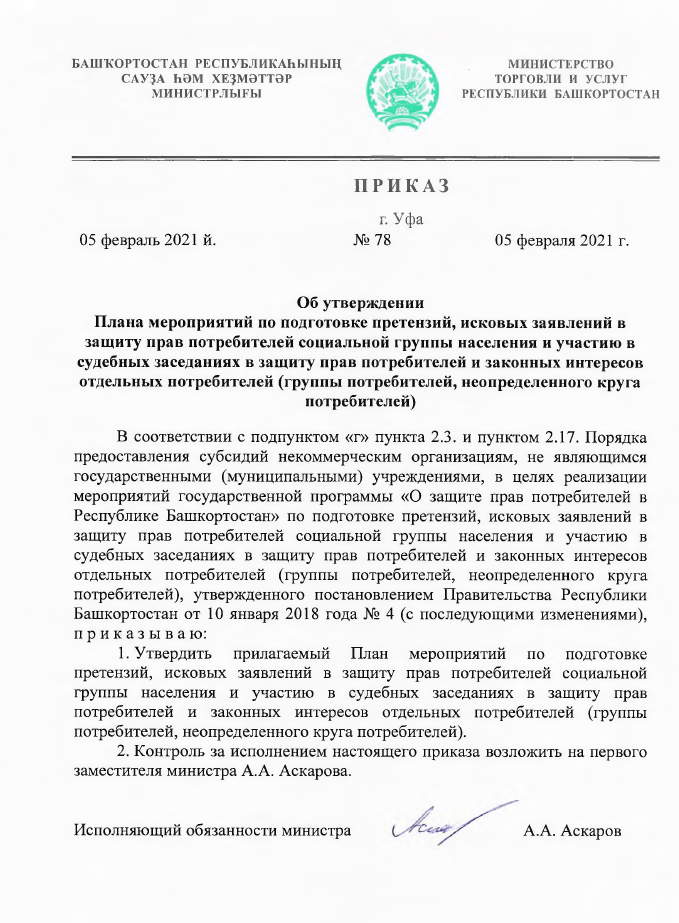 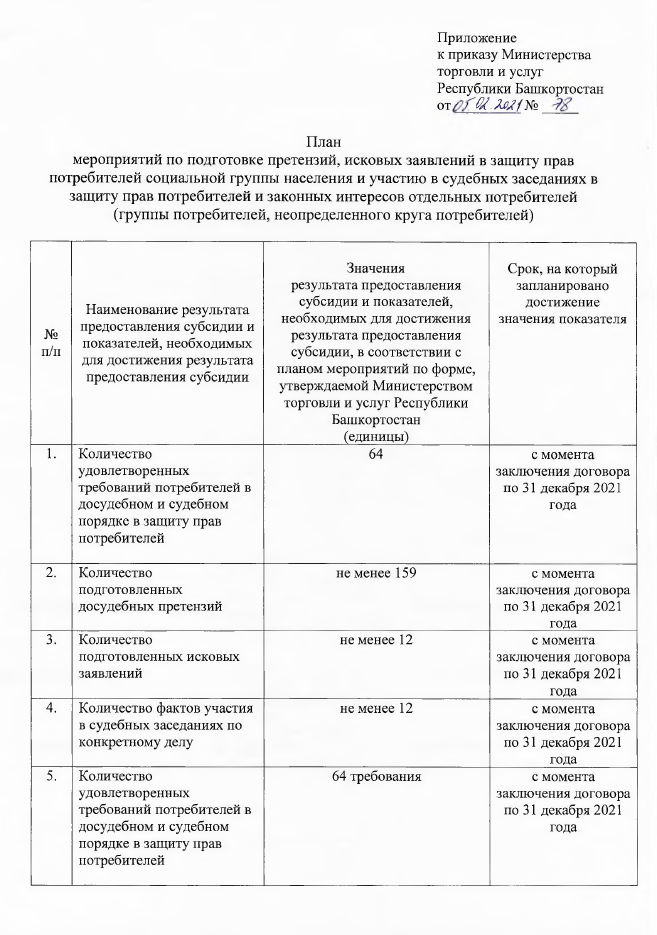 СПРАВКАо просроченной задолженности по субсидиям, бюджетным инвестициям и иным средствам, предоставленным 
из бюджета Республики Башкортостан в соответствии с нормативными правовыми актами Республики Башкортостан на «__» _________ 2021 г.Наименование Получателя _______________________________________Руководитель Получателя(уполномоченное лицо)          __________   ________   ___________________                                                                         (должность)          (подпись)             (расшифровка подписи)Исполнитель _____________   ________________________   _____________                                      (должность)                        (фамилия, имя, отчество)                        (телефон)М.П.«__» ___________ 2021 г.Сокращенное (при наличии) наименование налогоплательщика (получателя субсидии, юридического лица)Дата регистрации организацииОрганизационно-правовая форма организации (согласно свидетельству о регистрации)Основной государственный регистрационный и идентификационный номера налогоплательщика (получателя субсидии) (ОГРН/ИНН)Место нахождения организацииКонтактный телефон организации (при наличии)Адрес электронной почты организации (при наличии)Наименование субсидииПредполагаемая сумма затратПеречень планируемых мероприятий в соответствии с планом мероприятий по подготовке претензий, исковых заявлений в защиту прав потребителей социальной группы населения и участию в судебных заседаниях в защиту прав потребителей и законных интересов отдельных потребителей (группы потребителей, неопределенного круга потребителей) по форме, утверждаемой Министерством торговли и услуг Республики Башкортостан (пункт 2.3 Порядка)Предложения по реализации планируемых мероприятий в соответствии с планом мероприятий по подготовке претензий, исковых заявлений в защиту прав потребителей социальной группы населения и участию в судебных заседаниях в защиту прав потребителей и законных интересов отдельных потребителей (группы потребителей, неопределенного круга потребителей) по форме, утверждаемой Министерством торговли и услуг Республики Башкортостан (пункт 2.3 Порядка)№ п/пНаименование результата предоставления субсидии и показателей, необходимых для достижения результата предоставления субсидииЗначениярезультата предоставления субсидии и показателей, необходимых для достижения результата предоставления субсидии, в соответствии с планом мероприятий по форме, утверждаемой Министерством торговли и услуг Республики Башкортостан(единицы)Значениярезультата предоставления субсидии и показателей, необходимых для достижения результата предоставления субсидии, которые планируется достичь заявителем(единицы)Срок, на который запланировано достижение значения показателя1Количество удовлетворенных требований потребителей в досудебном и судебном порядке в защиту прав потребителей 64до конца года, в котором заключен договор (соглашение)2Количество подготовленных досудебных претензий: не менее 159до конца года, в котором заключен договор (соглашение)3Количество подготовленных исковых заявленийне менее 12до конца года, в котором заключен договор (соглашение)4Количество фактов участия в судебных заседаниях по конкретному делуне менее 12до конца года, в котором заключен договор (соглашение)5Количество удовлетворенных требований потребителей в досудебном и судебном порядке в защиту прав потребителей64 требованиядо конца года, в котором заключен договор (соглашение)Наименование средств, предоставленных из бюджета Республики БашкортостанНормативный правовой акт Республики Башкортостан, в соответствии с которым Получателю предоставлены средства
 из бюджета Республики БашкортостанНормативный правовой акт Республики Башкортостан, в соответствии с которым Получателю предоставлены средства
 из бюджета Республики БашкортостанНормативный правовой акт Республики Башкортостан, в соответствии с которым Получателю предоставлены средства
 из бюджета Республики БашкортостанНормативный правовой акт Республики Башкортостан, в соответствии с которым Получателю предоставлены средства
 из бюджета Республики БашкортостанСоглашение (договор), заключенное(ый) между главным распорядителем средств бюджета Республики Башкортостан и Получателем на предоставление 
из бюджета Республики Башкортостан средствСоглашение (договор), заключенное(ый) между главным распорядителем средств бюджета Республики Башкортостан и Получателем на предоставление 
из бюджета Республики Башкортостан средствСоглашение (договор), заключенное(ый) между главным распорядителем средств бюджета Республики Башкортостан и Получателем на предоставление 
из бюджета Республики Башкортостан средствСоглашение (договор), заключенное(ый) между главным распорядителем средств бюджета Республики Башкортостан и Получателем на предоставление 
из бюджета Республики Башкортостан средствСоглашение (договор), заключенное(ый) между главным распорядителем средств бюджета Республики Башкортостан и Получателем на предоставление 
из бюджета Республики Башкортостан средствДоговоры (контракты), заключенные Получателем 
в целях исполнения обязательств 
в рамках соглашения (договора)Договоры (контракты), заключенные Получателем 
в целях исполнения обязательств 
в рамках соглашения (договора)Договоры (контракты), заключенные Получателем 
в целях исполнения обязательств 
в рамках соглашения (договора)Договоры (контракты), заключенные Получателем 
в целях исполнения обязательств 
в рамках соглашения (договора)Договоры (контракты), заключенные Получателем 
в целях исполнения обязательств 
в рамках соглашения (договора)Наименование средств, предоставленных из бюджета Республики Башкортостанвиддатаномерцели предоставлениядатаномерсумма, тыс. руб.из них имеется задолженностьиз них имеется задолженностьдатаномерсумма, тыс. руб.из них имеется задолженностьиз них имеется задолженностьНаименование средств, предоставленных из бюджета Республики Башкортостанвиддатаномерцели предоставлениядатаномерсумма, тыс. руб.всегов том числе просроченнаядатаномерсумма, тыс. руб.всегов том числе просроченная123456789101112131415